Referat fra møte med Strømsgodset menighets Diakoniutvalg 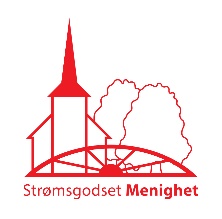 Tid og sted: kl. 10:00-13:00 07.03.2022 StorstuaFaste representanterVaramedlemmerSakslistePlanen videre: Ev. møte 30. mars om menighetens DiakoniplanMøte 11. maixDiakonimedarbeider:Malin Jakobsson Weydahl (leder/sekretær)xRepresentant fra MR: Marit Pettersen BauerxRepresentant fra Torsdagstreff:Stig Mørkeberg NilsenxRepresentant fra menigheten:Bjørg Vestengen NessjøenRepresentant fra menigheten:(vakant)Vara fra Torsdagstreff:(vakant)0Vara fra MR:Torbjørn NordhaugNr.Beskrivelse av sakEv. oppfølging1/22 Grønn menighetVi gikk igjennom tiltakslista som hadde vært gjennom staben under høsten. På sikt ønsker vi også tiltaket « Vi vil etablere en grønn ansvarsgruppe i menigheten» men siden vi sliter med å få folk til Diakoniutvalget og andre frivillige oppgaver så sa vi at vi venter med det tiltaket til tiden er moden. Lista sendes videre til MR før vedtak. Malin sender lista til MR2/22BønnekrukkaVi snakket om hvordan bønnekrukka kan integreres i gudstjenestene våre. DU ser for seg at bønnekrukka blir en liturgisk del i gudstjenestene men at den også kan brukes ved en bønnevandring (under spesielle gudstjenester).  Det ble en del diskusjon rundt plasseringen da Strømsgodset kirke har noen begrensninger i forhold til romslighet: noen mente at en plassering ved lysgloben var det mest naturlige, andre mente at den som da skriver en bønn blir litt mye i blikkfanget og at det kanskje er lettere med en plassering til høyre direkte når en kommer inn i kirken. Samtidig så vi at det kan være kritisk i forhold til barnekroken og krukkas «sikkerhet». Noen mente en plassering ved pianoet kunne være et alternativ. Noen etterspurt en ny plassering med en egen hylle i skrivehøyde. Vi ble enige om at det viktigste er å begynne et sted og eventuelt evaluere plasseringen etter hvert. Kirketjener og prest finner en god løsning på dette. Det er viktig at prest/klokkere informerer om krukka ved innledningen av gudstjenesten og også minner på bruket før nattverden. (Da bønnen for krukka skjer etter nattverden.) DU er bevisst på at det kan ta tid at innarbeide en ny rutine og det er et ønske at presten ber for krukka uansett om det ligger bønnelapper i krukka eller ikke. Bønnen kan være både for bønneemnene i krukka og alle de uskrevne bønnene som mennesker bær på. Malin sender referat til MR3/22Jubilanter 2022Disse frivillige som fyller jevnt, har Malin på sin liste for 2022:10. januar Turid Knutsen 80 år14. april Marit P. Bauer 80 år21. april Gro Sveia 80 år24. august Evy Skjold 80 år6. september Berit Jølsen 80 år15. september Ivar Langen 90 årDU kunne ikke komme på noen andre jubilanter som ikke allerede var nevnte. Malin følger opp når det nærmer seg4/22Diakoniens dag 1. maiVi har i tidligere referat (Referat 2 fra 23 sep 2020, sak 3d) ønsket en større variasjon i gudstjenesten i forhold til forbønnshandlinger/korstegning/bønnevandring etc. En større «diakonal bredde». Et ønske er at vi på Diakoniens dag kunne tilby en slik gudstjeneste i samråd med forrettende prest. Forslag fra DU: Bønnevandring med mulighet for 1) lystenning 2) bønnelapper 3) dåpspåminnelse (bli tegnet med dåpsvann i panna: «Husk din dåp!» og 4) forbønn (inne i sakristiet)DU er satt opp som klokkere/kirkevert den datoen. Malin snakker med Cato5/22Frivillighetens år 12. juniMalin informerte kort om Frivillighetens år og ønsket innspill til hva vi kan finne på den 12. juni. Dette trengte DU tenke mer på. 6/22Kvinnenes internasjonale bønnedagMalin informerte om Kvinnenes internasjonale bønnedag den. 11. mars kl. 11:30 i Bragernes menighetshus og oppmuntret de i DU som hadde lyst å anledning å delta. 